   ARARAQUARA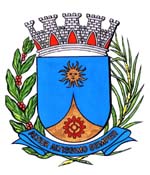   1048/17.:  e Vice-Presidente TENENTE SANTANA:DEFERIDA.Araraquara, _________________                    _________________	Indico ao Senhor  Municipal, a  de   entendimentos com o setor competente, a fim de que seja viabilizada a demarcação de uma vaga de “carga e descarga” na Rua Itália esquina com a Avenida Djalma Dutra, no Bairro São José, desta cidade.	Nessa esquina existe uma empresa de entrega de encomendas (JadLog) onde vários veículos carregam e descarregam diariamente. As condições de estacionamento na Rua Itália (apenas em um lado da via), dificultam o estacionamento desses veículos no local, e, por essa razão à vaga de carga e descarga é necessária. Seguem fotos anexadas.Araraquara, 08 de março de 2017.TENENTE SANTANAVereador e Vice-PresidenteEM./ Vaga carga e descarga Rua Itália